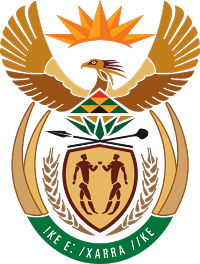 MINISTRY FOR COOPERATIVE GOVERNANCE AND TRADITIONAL AFFAIRSREPUBLIC OF SOUTH AFRICANATIONAL ASSEMBLYQUESTION FOR WRITTEN REPLYQUESTION NUMBER 2016/570DATE OF PUBLICATION: 04 MARCH 2016570.	Ms D van der Walt (DA) to ask the Minister of Cooperative Governance and Traditional Affairs:Whether, with reference to his reply to question 4090 on 8 December 2015, the requested information has been received from the metropolitan municipalities; if so, when will the specified information be made available?			NW676EReply:The question by the Honourable member should be directed to the National Treasury. The National Treasury manages the expenditure and the budgets of municipalities in line with the provisions in the Municipal Finance Management Act. Municipalities report budgetary matters in terms of s71 of the MFMA and are best placed to respond to matters relating to budget and expenditures of all municipalities.